					Dirección de Zona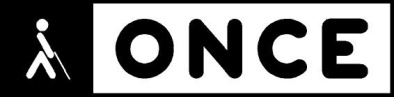 C/ Acacias, 511007.- CÁDIZ.Tel.: 956293747Fax: 956293751www.once.esCONCURSO DE CARNAVAL SOCIALONCE ANDALUCÍA“XXVI EDICIÓN DEL PREMIO FERMÍN SALVOCHEA A LASOLIDARIDAD HUMANA Y LA PROBLEMÁTICA SOCIAL”La Organización Nacional de Ciegos Españoles en Andalucía, Ceuta y Melilla, convoca la XXVI edición del premio concurso “FERMÍN SALVOCHEA”, con ocasión del Carnaval de Cádiz 2018.Este Concurso está destinado a premiar las letras más comprometidas de las mejores composiciones de tangos, pasodobles y cuplés cuya temática verse sobre la solidaridad humana, la problemática social, y/o los colectivos más vulnerables de la sociedad. Se premiará la calidad de las letras, además del compromiso social que encierren. Las agrupaciones que deseen participar en esta edición, podrán seleccionar las letras de su repertorio que consideren más adecuadas a los fines del concurso, de acuerdo a las siguientes:B A S E S1.- Podrá participar cualquier agrupación en la modalidad de coro, comparsa, chirigota o cuarteto, en las categorías de infantil, juvenil o adultos (criterios estos coincidentes con los establecidos por el concurso oficial del Carnaval de Cádiz)2.- Los participantes deberán enviar la LETRA que presente cada Agrupación, en sobre cerrado, por correo ordinario, a la siguiente dirección: Dirección de la ONCE en CádizC/ Acacias  nº 511007 – CÁDIZ, Con la indicación en el anverso del sobre: “Concurso de Carnaval - XXVI Premio Fermín Salvochea”. Dentro del sobre se incluirá la letra presentada a concurso, con su título, y los siguientes datos:Nombre, tipo de agrupación y categoría Nombre y apellidos del autorNombre y apellidos, NIF, dirección completa, móvil y e-mail del representante legalSe podrán presentar igualmente las letras en el registro de la Dirección de la ONCE en Cádiz, sita en la dirección que figura más arribaPor último, se podrán remitir por correo electrónico. En este caso, deberán especificar claramente los datos mencionados en los puntos anteriores y remitirlos al e-mail sersocicadiz@once.es3.- Las letras se podrán presentar desde el miércoles día 20 de diciembre hasta el miércoles 7 de febrero de 2018, por cualquiera de los medios indicados4.- Se establecen tres categorías de premios:PRIMER PREMIO: Dotado con  3.011 € y trofeo para el AutorSEGUNDO PREMIO: Dotado con 2.011 €  y trofeo para el AutorTERCER PREMIO: Dotado con  1.011€  y trofeo para el AutorEl jurado podrá otorgar un accésit, dotado con 511 €, a la agrupación que destaque por alguna circunstancia especial, que considere merecedora de dicho reconocimiento.Los premios no podrán fraccionarse, y su cuantía económica estará sujeta a la retención fiscal que sea de aplicación según la legislación vigente, que se detraerá con carácter previo a su entrega, para su posterior liquidación ante la agencia tributaria5.- El Jurado estará compuesto por cinco miembros, tres de ellos pertenecientes a la ONCE y dos personalidades del ámbito social de reconocido prestigio, y será dado a conocer  antes del miércoles 20 de diciembre de 20176.- El jurado se reunirá y emitirá su fallo antes del viernes 16 de febrero, que será inapelable7.-  El Jurado seleccionará las mejores letras, que respondan a las bases y los objetivos del concurso8.- La concesión del premio por la agrupación seleccionada implicará la aceptación íntegra de sus condiciones, y especialmente, la actuación pública, interpretando piezas de su repertorio además de la composición ganadora, durante unos 30 minutos, en la gala de entrega de premios, que en torno al día 17 de febrero de 2018, en el lugar, día  y hora que la Organización designe.Las agrupaciones dispondrán hasta las 14:00 h. del miércoles día 14 de febrero , para dar su conformidad por escrito a la aceptación del premio, y la consiguiente actuación9.- Si una agrupación premiada por el jurado no aceptara cualquiera de las condiciones del premio, o no pudiera actuar en la gala de entrega de premios, no será considerada acreedora de dicho premio, quedando además descalificada y declarándose invalidada para presentarse a este concurso durante las siguientes dos ediciones, tomando como referencia para esta condición las Agrupaciones que coincidan en el futuro con la misma dirección, representante legal y/o autores.10.- El jurado podrá declarar desierta cualquiera de las categorías de premios, si las letras presentadas no reunieran la calidad suficiente, o a juicio del mismo no reunieran las condiciones requeridas.11.- Las agrupaciones premiadas autorizan a la ONCE a utilizar la imagen de la Agrupación o de la actuación, a efectos divulgativos, o para desarrollar acciones de carácter social de la organización, o de difusión del propio concurso.En caso de emprenderse alguna acción promocional, la ONCE informaría al representante legal de cada agrupación, de los detalles de la acción a realizar, sin que se le pudiese exigir a la ONCE contraprestación económica alguna, o de cualquier otro tipo por ello.Del mismo modo, al participar, se autoriza a la ONCE a captar y divulgar imágenes del concurso en cualquiera de sus fases y/o formatos.12.- Las bases de este concurso deberán ser asumidas íntegramente por las agrupaciones participantes, mediante un escrito de aceptación.14.- Cualquier consulta podrá ser dirigida a la Organización a través del e-mail sersocicadiz@once.es; o a través del teléfono 956 29 37 47, extensiones 130049 o 130055.Cádiz, a 2 de octubre de 2017